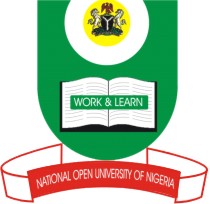 NATIONAL OPEN UNIVERSITY OF NIGERIA14/16 AHMADU BELLO WAY, VICTORIA ISLAND, LAGOSSCHOOL OF SCIENCE AND TECHNOLOGYJUNE/JULY EXAMINATIONCOURSE CODE: CIT736COURSE TITLE:Computer Programming (2 units)TIME ALLOWED:2hoursINSTRUCTION: Attempt any four (4) questions1.With the aid of a diagram, briefly explain the term “translator” (4 marks).Explain briefly, the following  types of program errors, stating examples in each case (7.5 marks):Conversion errorRound-off errorSyntax errorRuntime errorLogical errorList and explain briefly 4 properties of a good program. (6 marks)2.a. Write a FORTRAN 90/95 program to compute the sum, product and average of any n integers where n>=0.  In particular ensure that the program handles the case n=0 without yielding any errors  (10 marks)b. Caching promotes efficiency when 2 conditions are met. State those 2 conditions (3 marks).                                                                       c. State and explain 3 methods/ways to step through code during debugging (4.5 marks)3a. Draw the flowchart for a program that reads 3 integers and prints out their sum, product and average (7 marks)b. Write a Pascal program that calculates and displays the squares of all numbers between 1 and 1000 as well as the sum and average of these squares. (8.5 marks)c. Briefly explain the logic behind desk checking (2 marks)4. a. Given the probability function P=(1-n!)/((n-c)!*n^c),  where n is the number of days in a year, c is the size of the population, write a FORTRAN program to calculate and display the value of P given any value of n and c. The program should work as follows:i. It should accept values of n and c from the user as inputii. It MUST contain a function called fact which accepts a single argument and returns its factorialiii. factmust be used in the program to calculate all factorial valuesiv. The final program should return the value of the probability P.(13 marks)b. What is the difference between a FORTRAN function and a FORTRAN subroutine? (2.5 marks)c. What is the advantage of using functions and subroutines in FORTRAN programs? (2 marks)5. a. Complete the following table containing Pascal keywords/functions with the output/effect of each of statement (5 marks):b. Find errors, if any, in the following unformatted Pascal  I/O statements:i. Read (a; b; c); 	(2 marks)ii. Write (“The sum is”, sum); 	(2 marks)c.   Suppose that we have data items; a = 10 and b = 44i.   Determine the output if the program segment is executed:Read (a, b);c = a ^ 2;d = 2 * b;Write (a, c, d);(3 marks)ii.   If the write statement is changed to:Writeln (a, c);Write (d);(2 marks)d.   Write a pascal program to read the values 2.34, 1.25, 3.25 and prints each value, one per line, with formatted output of one decimal place and a field width of 5. (5.5 marks)6.  F=C*(9/5)+32 where F is Fahrenheit and C is Celsiusa. Write a Pascal program to read and convert a Fahrenheit temperature supplied by a user to Celsius. (5.5 marks)b. Draw the flowchart for the program in a. (3.5 marks)c. Write a Pascal program to read and convert a Celsius temperature supplied by a user to Fahrenheit. (5 marks)d. Draw the flowchart for the program in c. (3.5 marks)KeywordDescription/EffectClrscrGotoxy(int,int)ReadKeyDelay(1000)Halt(1)